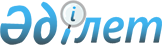 "Сот шешімімен коммуналдық меншікке түскен болып танылған иесіз қалдықтарды басқару қағидаларын бекіту туралы" Шиелі аудандық мәслихатының 2016 жылғы 23 желтоқсандағы №7/12 шешімінің күші жойылды деп тану туралы
					
			Мерзімі біткен
			
			
		
					Қызылорда облысы Шиелі аудандық мәслихатының 2017 жылғы 7 сәуірдегі № 9/4 шешімі. Қызылорда облысының Әділет департаментінде 2017 жылғы 21 сәуірде № 5798 болып тіркелді. Қолданылу мерзімінің аяқталуына байланысты тоқтатылды
      "Құқықтық актілер туралы" Қазақстан Республикасының 2016 жылғы 6 сәуірдегі Заңының 46-бабының 2-тармағының 4) тармақшасына және "Қазақстан Республикасындағы жергілікті мемлекеттік басқару және өзін-өзі басқару туралы" Қазақстан Республикасының 2001 жылғы 23 қаңтардағы Заңының 7-бабының 5-тармағына сәйкес Шиелі аудандық мәслихаты ШЕШІМ ҚАБЫЛДАДЫ:
      1. Шиелі аудандық мәслихатының 2016 жылғы 23 желтоқсандағы "Сот шешімімен коммуналдық меншікке түскен болып танылған иесіз қалдықтарды басқару қағидаларын бекіту туралы" № 7/12 шешімі (нормативтік құқықтық актілерді мемлекеттік тіркеу Тізілімінде № 5691 тіркелген, 2017 жылдың 14 қаңтарында № 4 (8457) "Өскен өңір" газетінде жарияланған) шешімінің күші жойылды деп танылсын.
      2. Осы шешім алғашқы ресми жарияланған күнінен кейін күнтізбелік он күн өткен соң қолданысқа енгізіледі.
					© 2012. Қазақстан Республикасы Әділет министрлігінің «Қазақстан Республикасының Заңнама және құқықтық ақпарат институты» ШЖҚ РМК
				
      Аудандық мәслихаттың

Аудандық мәслихаттың

      сессия төрағасы

хатшысы

      Н. Көпенов

Ә. Оразбекұлы
